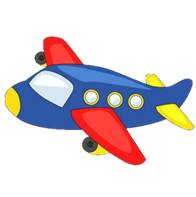 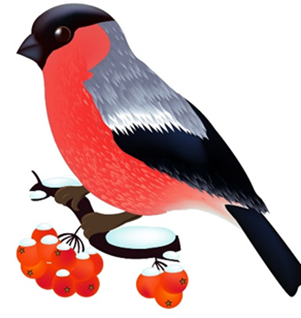 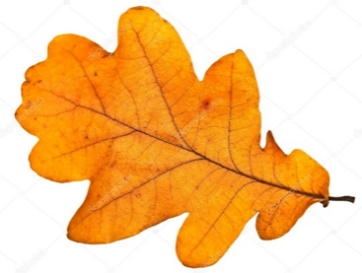 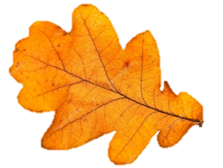 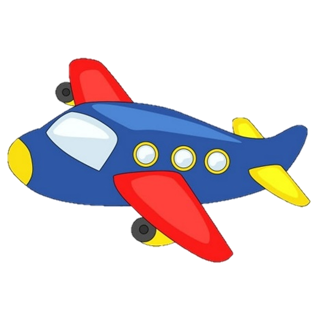 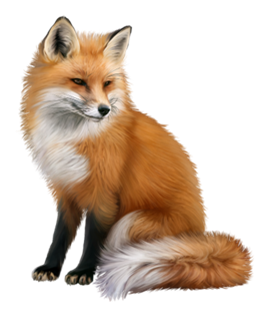 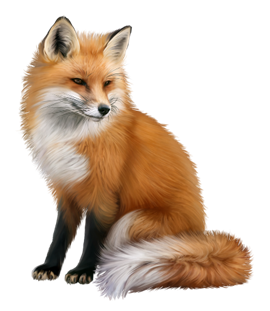 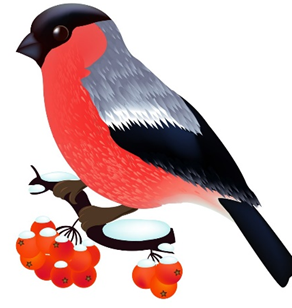 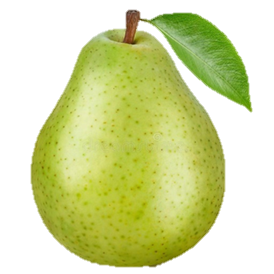 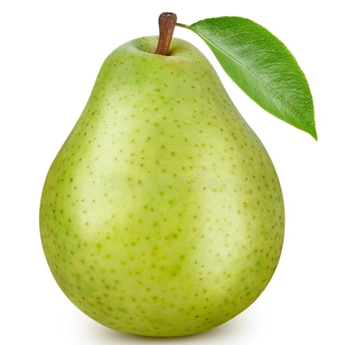 Цель: учить детей находить заданные силуэты.Задачи: развивать познавательную деятельность, зрительное восприятие, внимание, мышление.Ход игры:1 вариант. Воспитатель раздает детям цветные карточки с изображениемразличных предметов. Предлагает детям рассмотреть их. Далее воспитательпоказывает тень (черно - белую) какой-либо картинки. Дети должны найти, средиимеющихся карточек, ту, которая соответствует нужному силуэту, иналожить тень на имеющуюся у него картинку.2 вариант. На одной стороне стола раскладываются силуэты (тени) картинок,на другой - цветные изображения картинок. Воспитатель предлагает детямразложить тени на цветные картинки.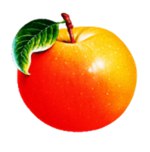 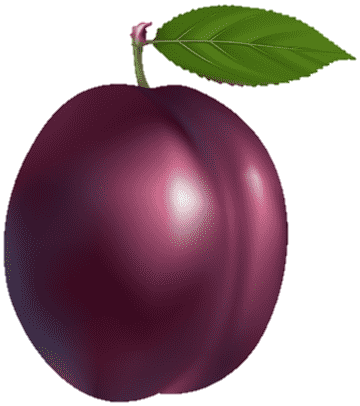 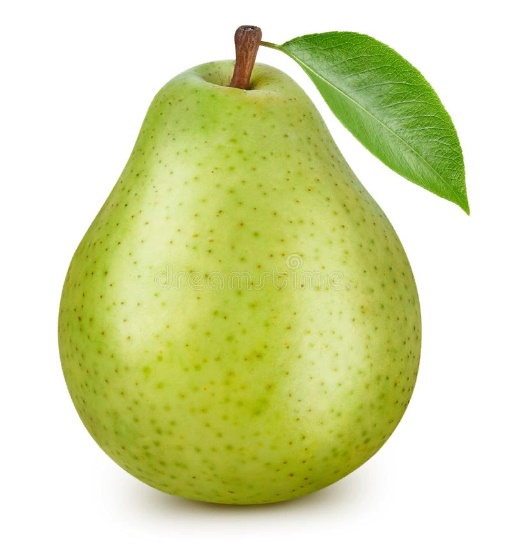 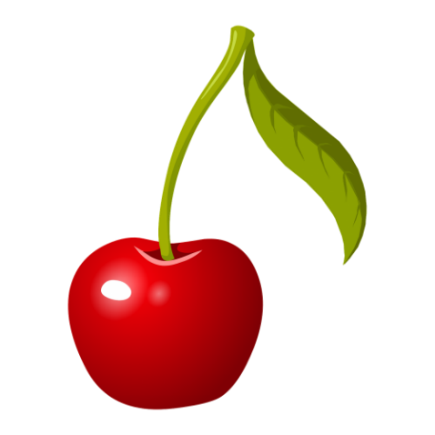 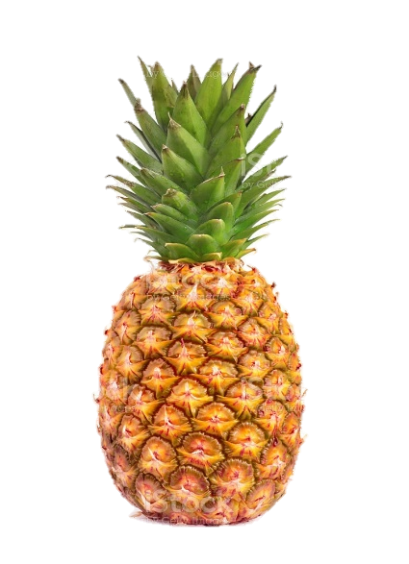 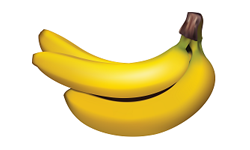 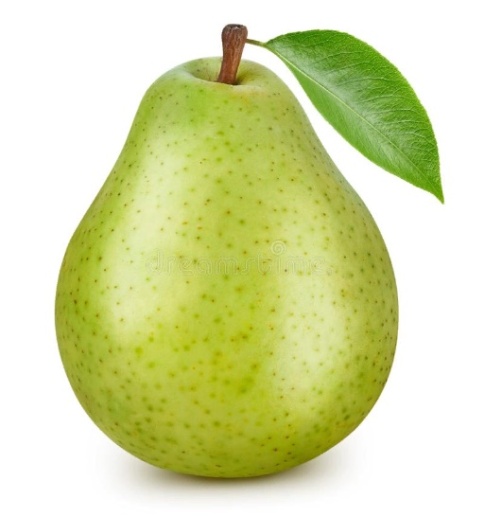 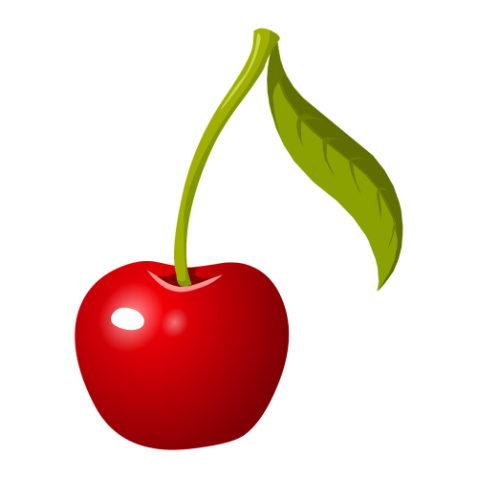 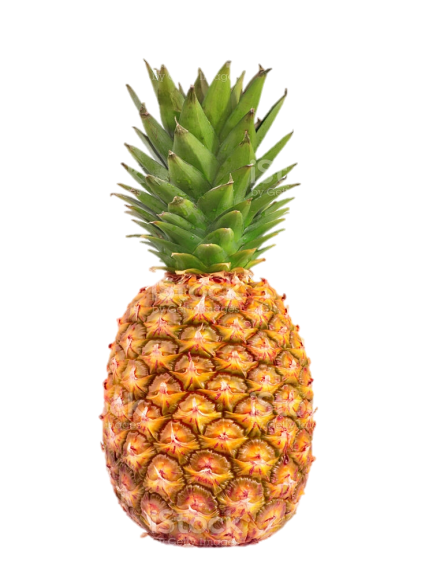 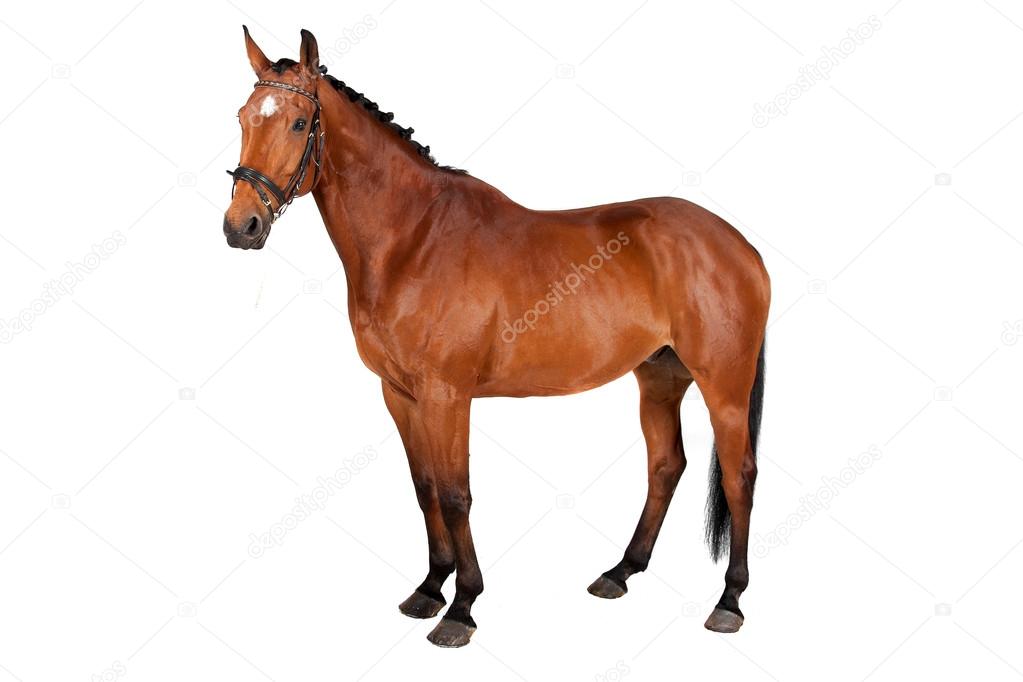 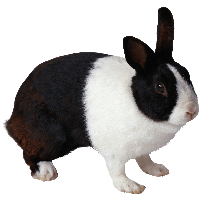 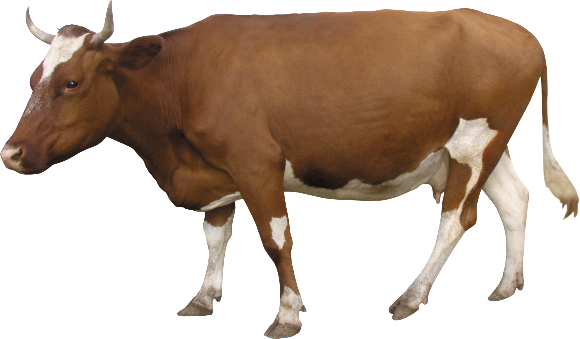 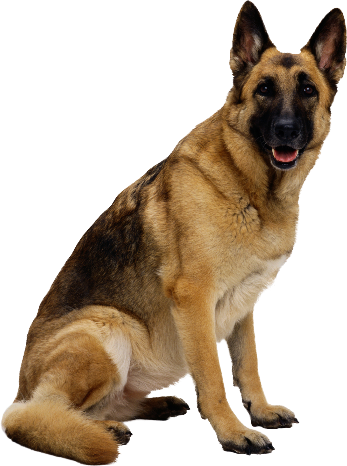 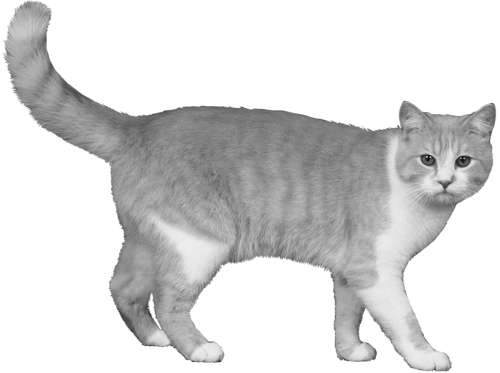 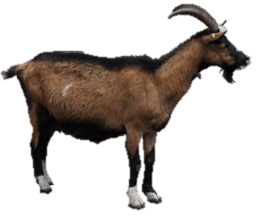 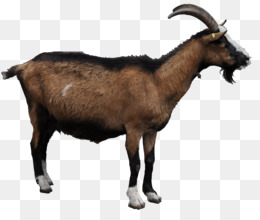 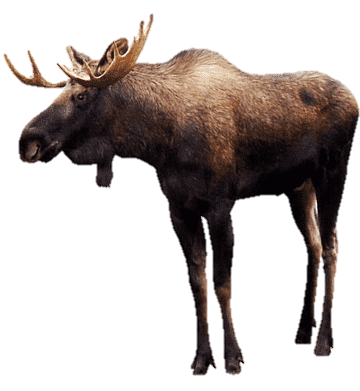 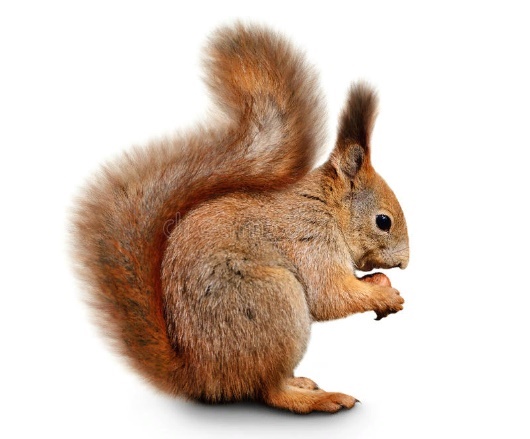 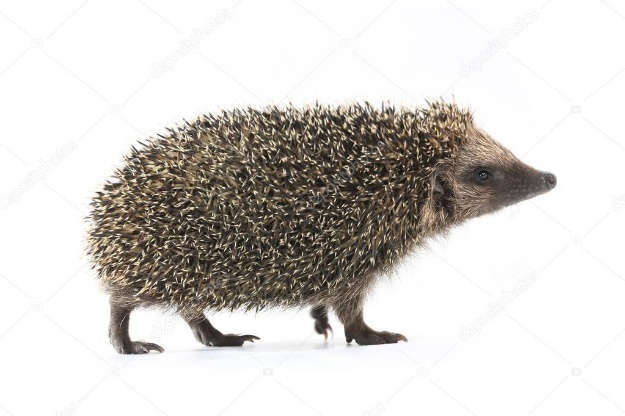 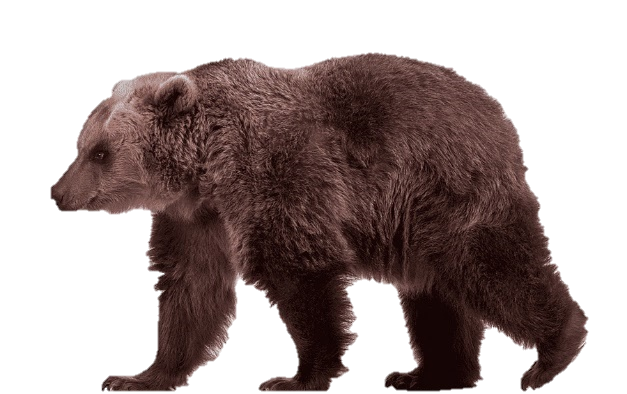 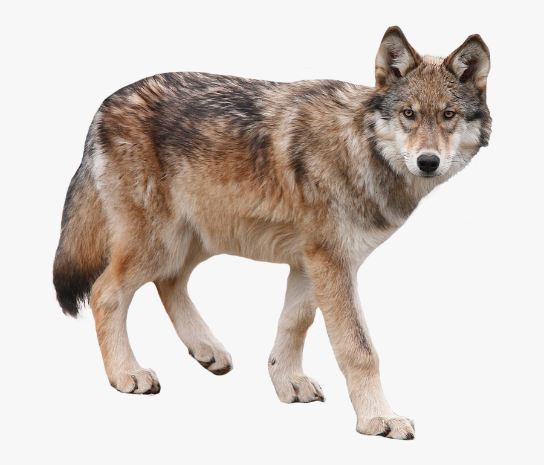 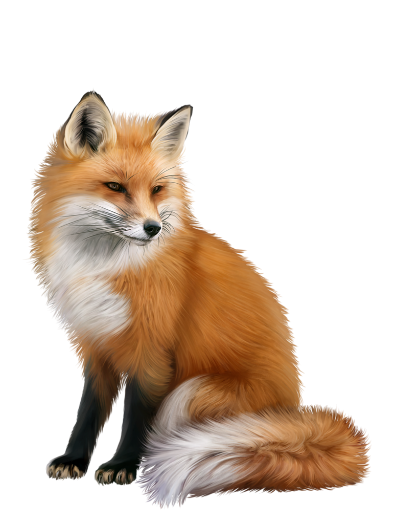 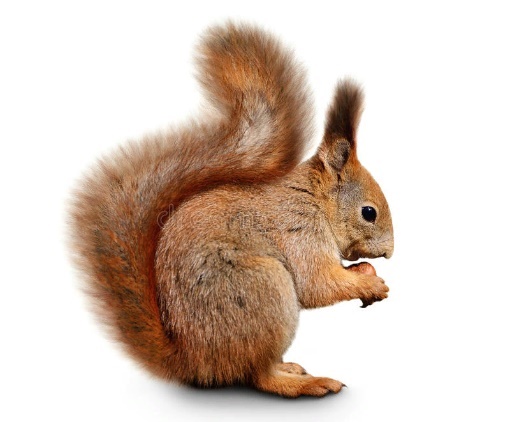 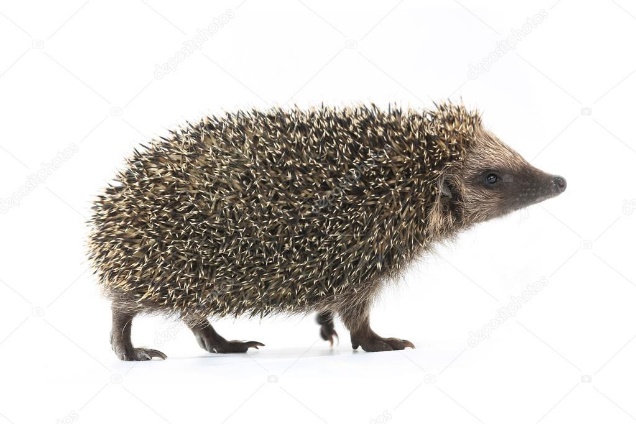 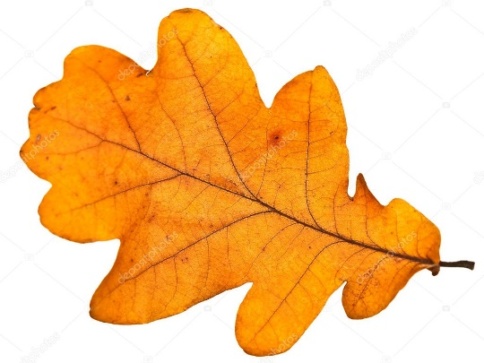 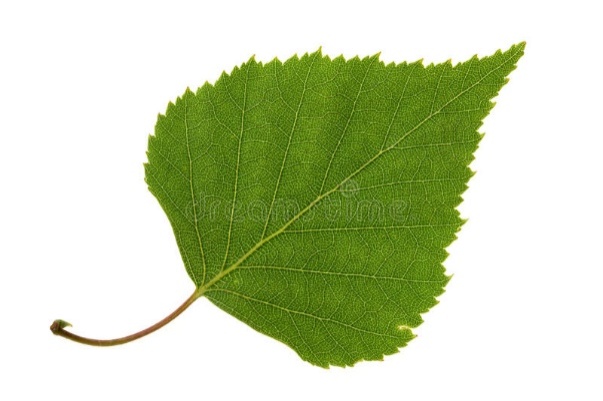 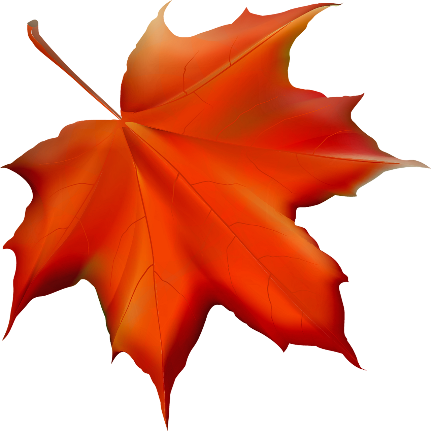 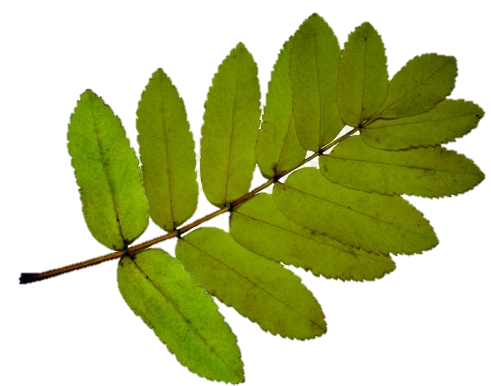 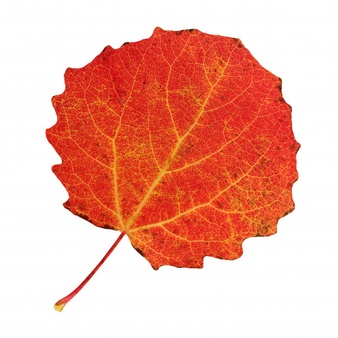 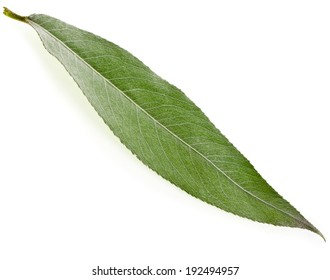 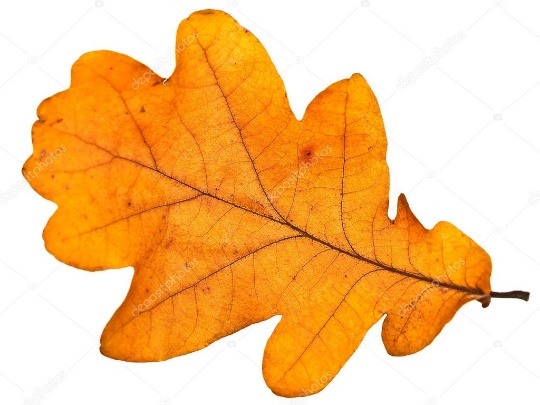 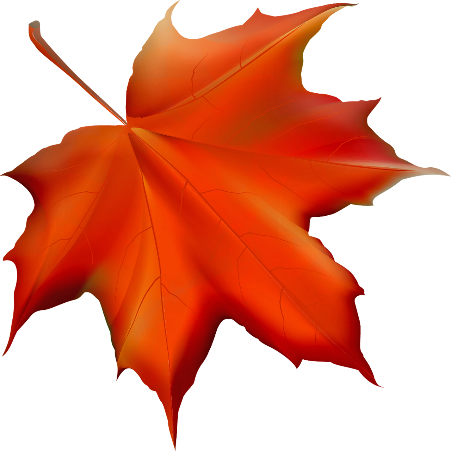 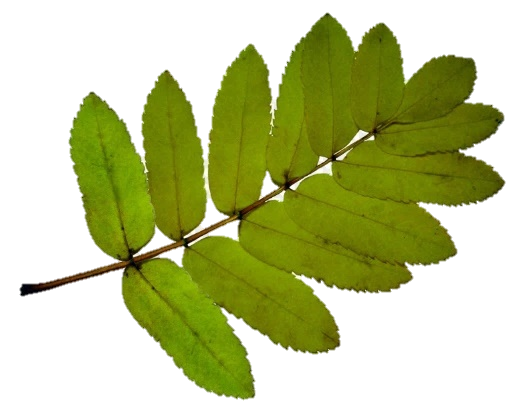 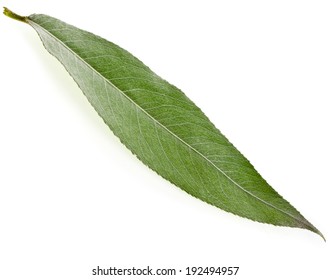 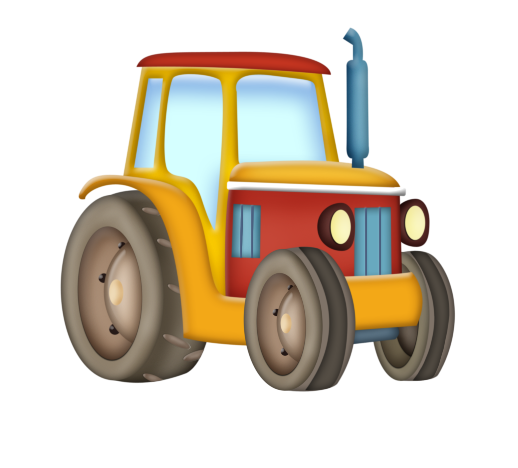 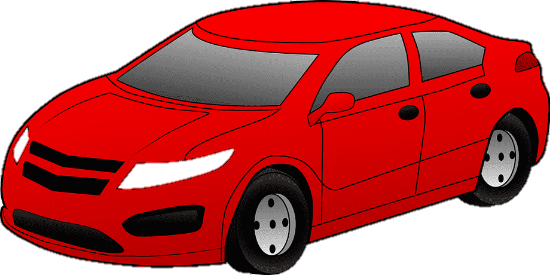 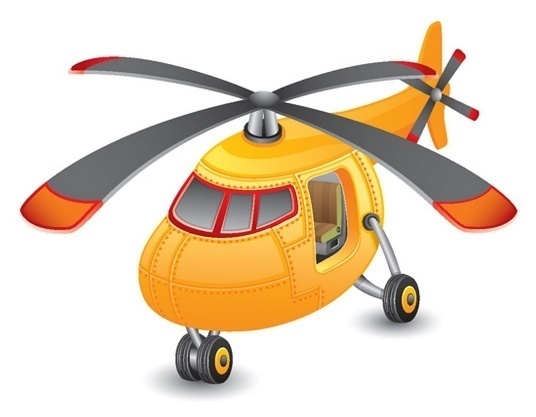 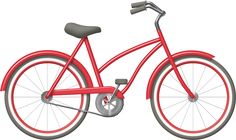 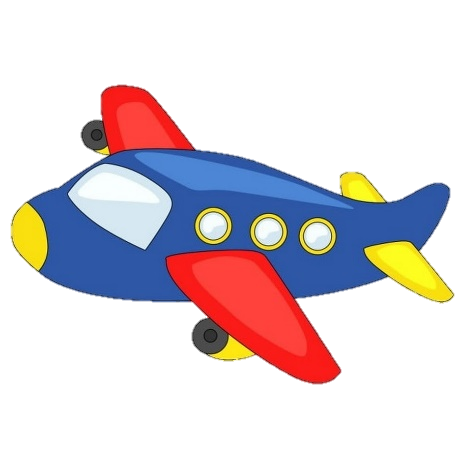 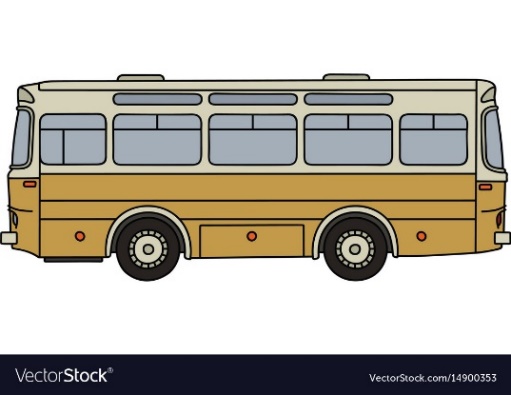 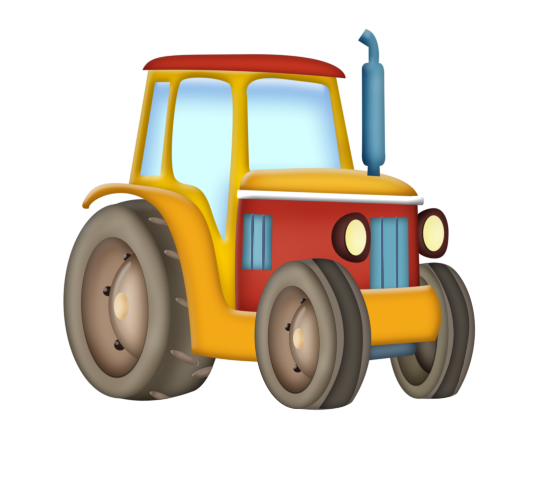 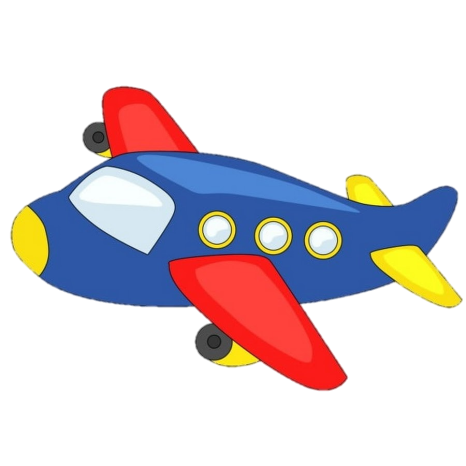 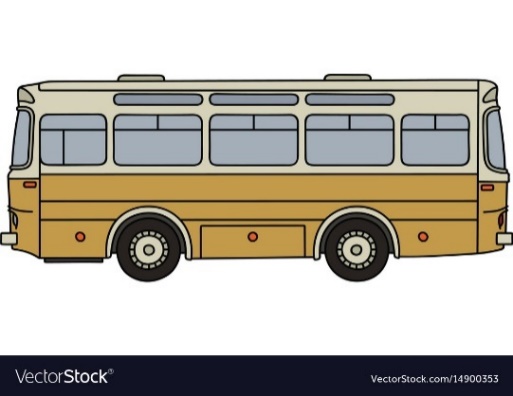 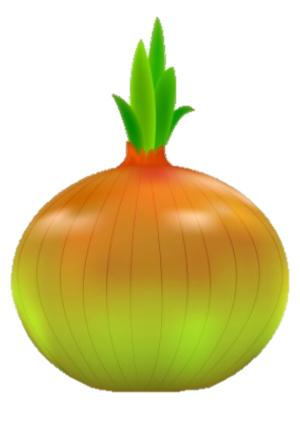 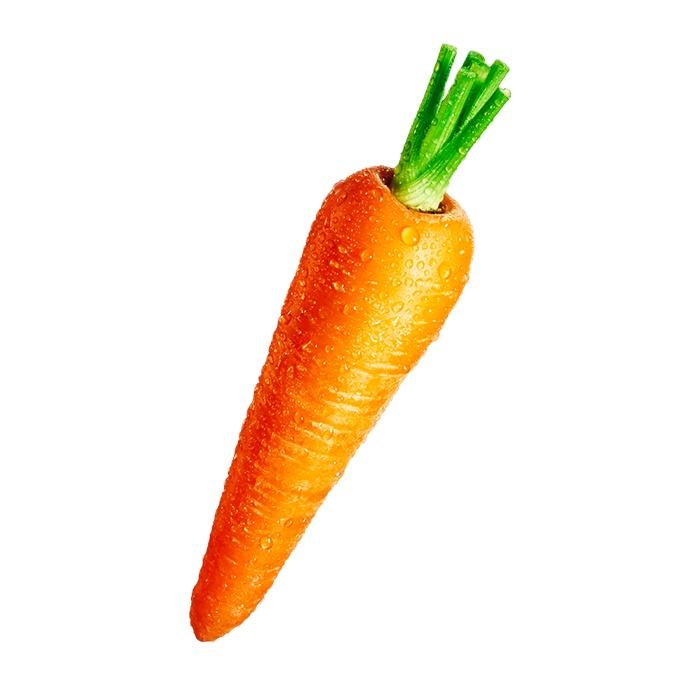 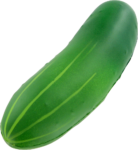 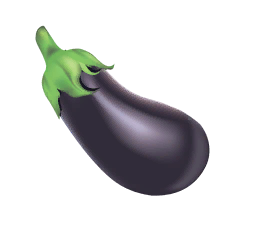 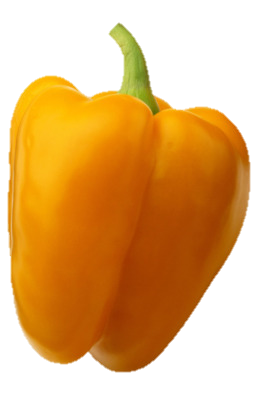 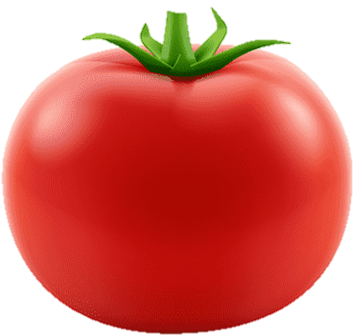 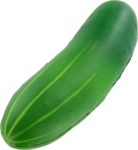 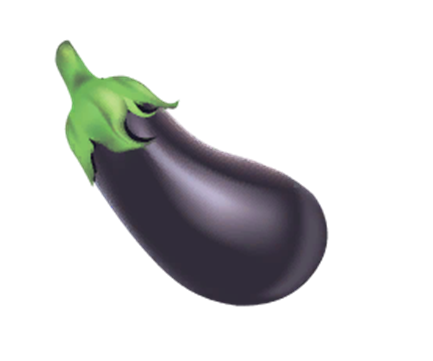 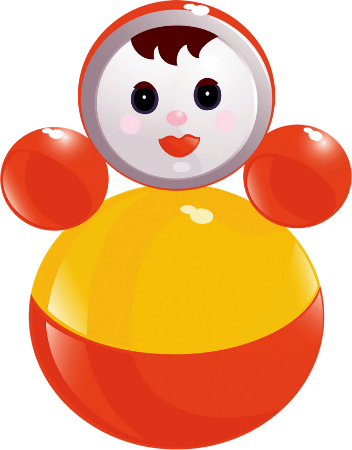 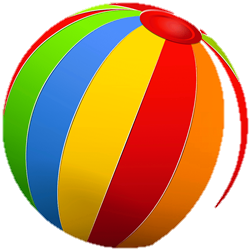 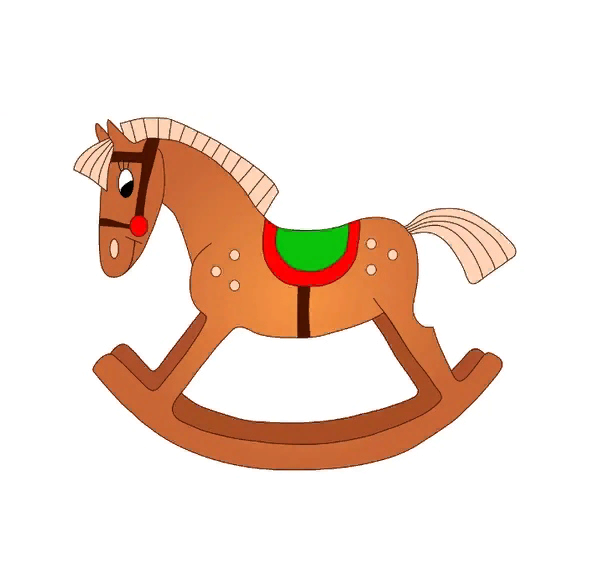 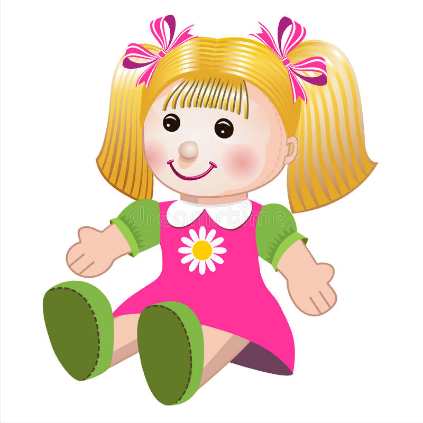 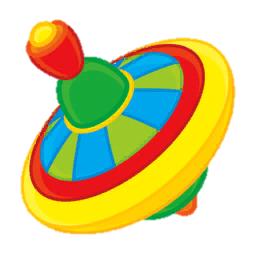 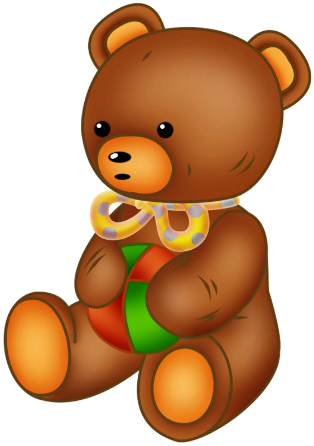 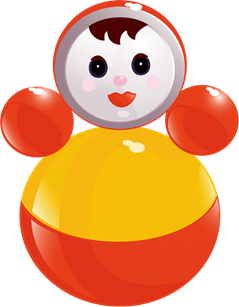 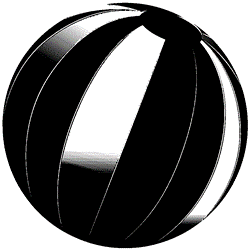 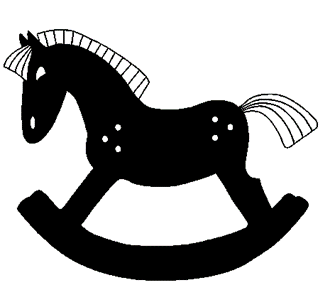 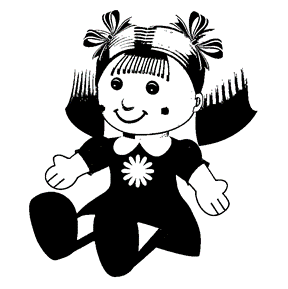 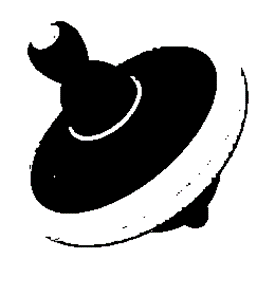 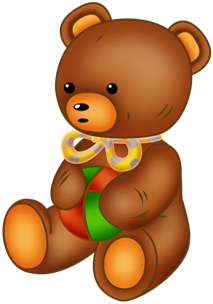 